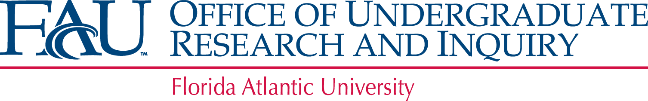 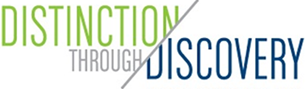 Undergraduate Research Curriculum CommitteeTuesday, January 17, 2019  Meeting Minutes1:00 to 2:00 pmAttendeesMembers present:  T. Hindle, E. Williams, A. Opalinski, D. Mitsova, D. Meeroff, B. McConnell, D. Chamely-WiikOthers present: T. Baker, P. Sampedro, and E. HannNew courses proposed for RI designationTwo courses were submitted for consideration for RI Designation. Dr. Eric Hann on behalf of Dr. Patricia Kollander (Faculty in charge of the course) presented the courses and answered committee questionsHIS 3150 RI: Historical MethodsDr. Hann explained that this course is an upper division capstone course, which objective is to teach students to become HistoriansDCW – Is this course a pre-requisite to HIS 4935?EH – Yes, is pre-requisite for HIS 4935 and he recommends his students to take this course during spring sophomore yearBMC – How do students present their research results?EH – Students will do a mini-conference presentation and receive feedback from class, and a final project with global revisionAO – On the Ethical issues, this course is specific to religion prosecution. Will all future courses have the same topic?EH – Professor will pick the course theme; new topics will be selected in future semestersDCW – Add heading to Research Intensive designation on page 1DCW – suggested to add language to the UUPC email, explaining that the course will always be taught as RI, and the SLO’s language on this syllabus is specific to this course topic and will change in future semesters when new topics or course themes are selected by the faculty/instructorHIS 4935Dr. Hann – the major difference with HIS 3150 is that it requires intense reading, students will develop their own projects written and oral, will present them to the class and receive feedback.Committee – had same questions regarding ethics language and course theme, as the previous course. Recommended same changes to the syllabus as HIS 3150The committee unanimously recommended these courses for RI Designation, pending the following changes to the courses syllabi:Take language in SLO 5 and merge with existing language in SLO 1Include new language in SLO 5 referring to Ethical conduct of research consistent with the discipline or profession, and consider including the ethics language provided below in the Ethics section up to, and including the CITI training link.On page 1 please include the heading Research Intensive Designation before the language is presentedMotion to approved both courses D. Meeroff and B. McConnell Update on courses approved by the State during Nov-Dec/2018State approved courses listed on the AgendaURP 4924 RI Honors Urban Design CapstoneART 4311C RI Advance DrawingART 4541C RI Advance PaintingApproval of November 27, 2018 meeting minutesMotion to approved T. Hindle and B. McConnellMeeting adjourned 1:37 pm